IntroductionThe SEND survey was first co-produced with parents and carers in 2019. The questions have remained the same each year for comparison.The survey is split into the following sections: Information, Advice and Support Education, Health and Care Plan (EHCP) Changes, progression and communities Health and Social Care Early YearsWe had 258 responses to this years 2022 annual SEND Survey compared to 107 last year and 26 responses in 2020 .Average time taken to complete survey was 5 mins. What is working well?44% of people feel their child and family get the right help and support compared with 39% last year and 34% the year before.52% of people know where to go to get information about SEND compared to 39% in last year’s survey and 43% the year before.  40% of people find the Local Offer useful compared to 30% in last year’s survey and only 9% the year before.46% of people feel that health services for their child aged under 5 works well in our local area compared to 40% last year and 38% the year before. 48% of people are confident that their child will be supported to live independently compared to 40% last year and only 18% the year before.51% of people were confident that if their child would like to access further education when they turn 16 that they will be supported to do so compared with 43% last year and only 18% the year before. Areas for improvement28% of people feel they get the social care they need compared with 50% last year and 13% the year before. 38% of people understand their child's EHCP compared with 63% last year and 53% the year before. 37% My child's annual review process works well 57% last year and 37% the year before.52% of people feel there’s good communication in their child’s school about their needs compared to 74% last year and 47% the year before.Age of child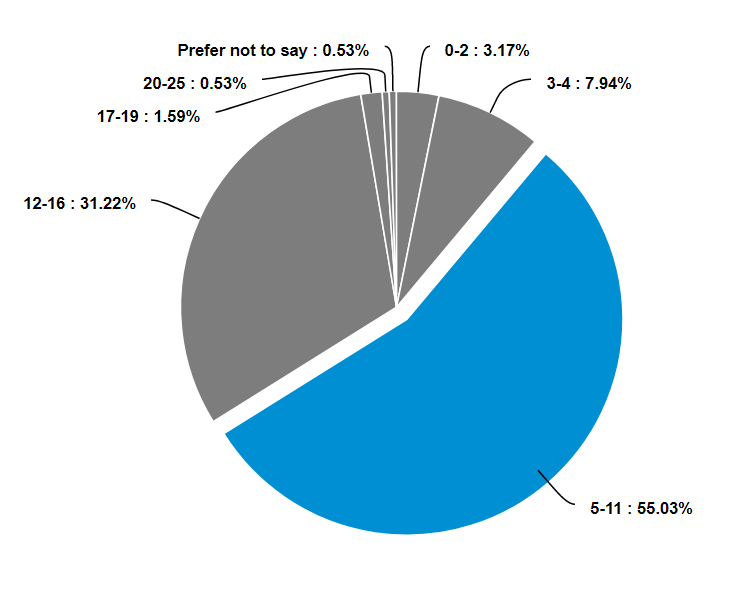 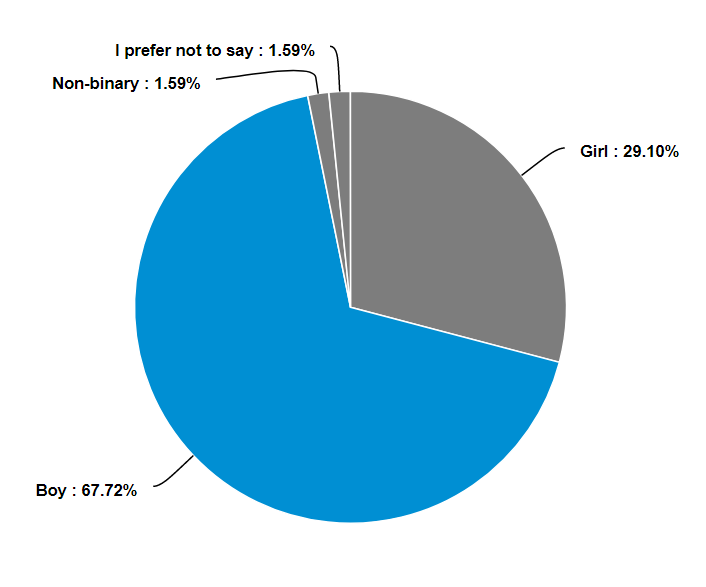 Age of child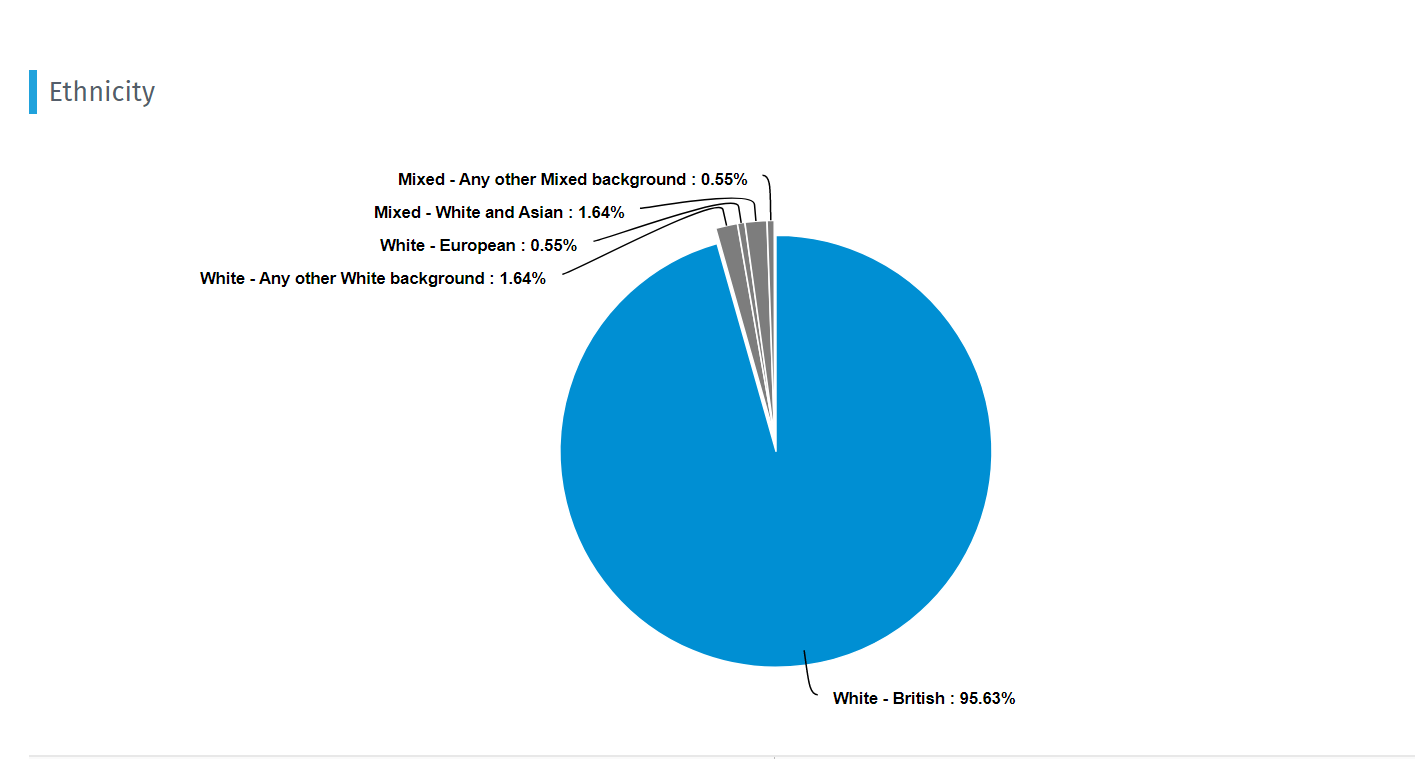 100% of the responses showed that English was the child’s first language
Information, advice and supportI know where to go to get information about SEND2022= 52%2021= 35%2020=43%My child and family get the right help and support2022= 44%2021= 39%2020= 34%
I get feedback about SEND developments in my area2022=42%2021=36%2020=13%
I find the Local Offer useful2022=40%2021=30%2020=9%Education, Health and Care Plan (EHCP)My child's Special Educational Needs Coordinator (SENCO) is supportive
2022= 52%
2021= 59%
2020= 40%
I understand my child's EHCP
2022= 38%
2021= 63%
2020= 53%
I agree with the outcomes of my child’s EHCP
2022= 39%
2021=63%
2020=53%
My child's annual review process works well
2022= 37%
2021= 57%
2020= 37%
`										Please only answer this question if your child is in year 9 or above: Talking about preparing for adulthood started in year 9
2022= 365
2021= 50%
2020= 38%Changes, progression, and communityI’m confident that if my child would like to access further education when they turn 16 that they will be supported to do so 
2022= 51%
2021= 43%
2020= 18%I am confident that my child will be supported to gain employment 2022= 45%
2021= 30%
2020= 18%I am confident that my child will be supported to live independently 2022= 48%
2021= 41%
2020= 18%There’s good communication in my child’s school about their needs 
2022= 52%
2021= 74%
2020= 47%I feel my child is part of their community 
2022= 50%
2021= 59%
2020= 31%My child has equal chances at school 
2022= 50%
2021= 54%
2020= 40%Please only answer this question if your child is in year 9 or above:
My child has been supported to reach their goals
2022= 46%
2021= 68%
2020= 44%Health and Social CareOur family gets the social care/social worker support they need 2022= 28%2021= 50%2020= 13%Our child gets the health care support they need 2022=52%2021= 51%2020= 30%Our family gets the health care support we need 2022= 46%2021= 48%2020= 31%Having a diagnosis is necessary to get the support 2022=78%2021= 80%2020= 85%I know how to access therapy services for my child in my local area 2022= 37%2021= 30%2020= 24%I know which social care service will be looking after my child's care needs when they turn 162022= 26%2021= 25%2020= 13%I know which health service will be looking after my child’s health when they turn 162022= 28%2021= 25%2020= 19%Early YearsHealth services for my child works well in my local area 
2022= 46%
2021= 40%
2020= 38%Our health visitor supports us well with our needs
2022= 40%
2021= 26%
2020= 22%My child had their needs identified early enough 
2022= 40%
2021= 46%
2020= 36%My child with SEND and our family have our views listened to and acted 
2022= 41%
2021= 36%
2020= 30%My child had their needs met 
2022=40%
2021= 52%
2020= 49%My child has been well supported to move from one room/class/setting/school to another
2022= 53%
2021= 58%
2020= 53%